ACADEMIC DETAILSINTERNSHIPRisk Management	ZN Associates	June 2018-July 2018The need was to estimate the income of the prospects to establish a relationship with the expected default risk primarily for Canada Market The second step was to develop a model for the predicted income to be used in the risk models and validating the modelIndustrial Trainee	Paharpur Cooling Towers Limited 	4th January-20th January 2017Gained knowledge about the various types of cooling towers and construction methodologies of both Natural draft cooling towers and Induced draft cooling towers.Visited the site of Durgapur Projects Limited (DPL) to learn about the internal structure of the cooling tower and the mechanism of its working.Helped the company in approximately calculating the volume of the Natural Draft Cooling Tower to estimate the amount of concrete to be used.PROJECTSProduction of Map of the Academic Area		March 2017-June 2018Surveyed and generated a scaled map of the lecture hall complex and the adjoining areas using total station and prism reflector.Using the GPS, calculated the position of the campus in the global coordinate system.Developed insight knowledge of the working of Total Station, GPS and the software ArcGIS.Folding Bridge		November 2019- April 2020Built a mechanically working model of a 3-plate folding bridge that compresses itself to the shape of letter ‘N’ on one side, thereby allowing passage for the shipsIt worked with the help of gears, worm and worm wheel, rack and pinion and gear trains.This bridge model had a completely new mechanism which has not yet been built in the world.Secured 3rd place out of 15 teams in Ideathon 2017 organised by IITD and NKN Networks. Presented a business model of a platform to promote higher education in India.Received Kishore Vaigyanik Protsahan Yojna (KVPY) 2013 scholarship from the Department of Science and Technology, Govt. of IndiaSKILLSTechnical Python, R, SQL, Excel, VBA, Power BI, Tableau, Apache Spark, Hadoop, Machine Learning FrameworkCurriculum  Data Analysis & Interpretation, Optimization, Energy Systems Modeling & Simulation , Stochastic ModelsCertificates  Machine Learning| Stanford, Business Analytics Specialization| Wharton, Professional Data Science | IBMInterests     ML, DL, NLP, Big Data, Time Series Forecasting, Decision Science, Financial Accounting, StatisticsNetwork, Inventory and Price Optimization, Vehicle Routing, Text Analytics, Supply Chain LogisticsPOSITION OF RESPONSIBILITYResearch Secretary of the industrial relations body POWER (Promotion of Work Experience and Research) under the Dean of Research and Development.		April 2019 - ongoingMember Organizing Team, Encore the Annual Cultural Fest of IET	Feb - April 2019Co-Ordinator, ‘Spardha’ - The Annual Branch fest of Civil Engineering	November 2018Founder of builtnew.com – A blog publish new technical advancement DIY’s.	2017 – ongoingEXTRACURRICULARPart of the five-member squad for table tennis of the inter-branch sports competitionParticipated in a metallurgy quiz organized by SAIL (Steel Authority of India Limited).Volunteered for an event ‘Muskan’ - A Cloth Collection Campaign and distribution for the needy.NOTE – Various Sections can be deleted or added (like scholastic achievements, technical skills, professional experience, courses undertaken) accordingly keeping in mind the length of the resume does not exceed 1 page and the information mentioned is factually true.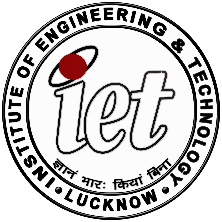   Institute of Engineering and Technology   LucknowKenny Sebastian
1605213088@ietlucknow.ac.inPh No: +91-7905596123
 linkedin.com/kenny
github.com/kenny14B Tech (Civil Engineering)2016-2020IET, Lucknow7.92/10.0Class XII (CBSE)2015Army Public School91.3%Class X (ICSE)2013DPS, Ghaziabad94.2%ACHIEVMENTS